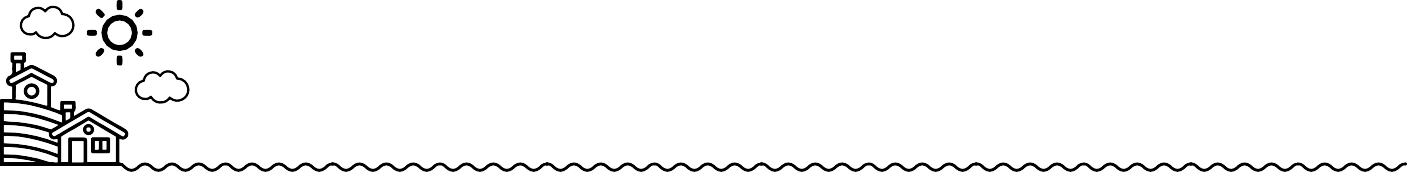 Look at the map of air quality measurement stations at : https://cyclone.unbc.ca/aqmap/v3 to answer the following questionsTake a look around the map by zooming out to a larger area. Are there any areas that are dark blue? Are there any yellow or orange? What do you think it means if a station or an area is yellow or orange? Discuss with your classmates. What do you think is happening in areas that are not light blue? Can you think of any reasons why the PM might be higher there?Ruby lives in Fredericton, a small city in Canada. The average PM₂.₅ concentration in Fredericton today was 4μg m-³. Max lives in Toronto, the largest city in Canada. The average PM₂.₅ concentration in Toronto today was 16μg m-³.How much higher was the PM₂.₅ in Toronto than in Fredericton Today?	μg m-³Can you think of some reasons why the PM₂.₅ level may be higher in Toronto than in Fredericton?Funding provided by: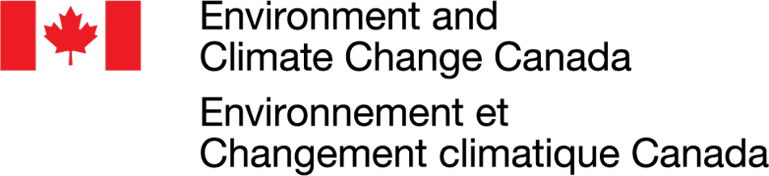 